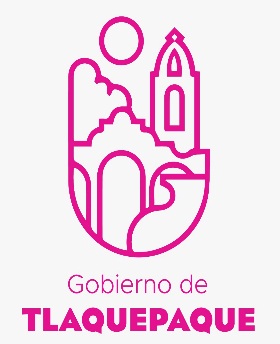 Dirección General ComunicaciónSocial y AnálisisEstratégicoInforme MensualCualitativoSeptiembre2022Área de informaciónBOLETINES GENERADOS: MES DE SEPTIEMBRE - 29REPORTES RECIBIDOS DE LOS MEDIOS DE COMUNICACIÓN  DISEÑOS A SOLICITUD DE LAS DEPENDENCIAS DEL MES DE SEPTIEMBREÁrea de Foto y VideoTemas de eventos: Programas SocialesSesiones de AyuntamientoRuedas de prensa y entrevistas.Recorridos y visitas a colonias.Obras Eventos culturales, educativos, deportivos, sociales, políticos y de seguridad.ReunionesSesiones de consejos municipalesConferencias y foros.Lo que se registra en video se archiva como testigo, edición o publicación de las acciones del Ayuntamiento de Tlaquepaque.CampañaVideos de septiembre 45NOTAS DEL MES DE SEPTIEMBRE DEL 2022INFORME MENSUAL DE NOTAS PUBLICADAS EN LOS DIFERENTES MEDIOS DE COMUNICACIÓN.TOTAL DE NOTAS PUBLICADAS:101/09/2022 Buscan crear conciencia sobre los perros guía205/09/2022Entrega Citlalli Amaya obras de Infraestructura en Santa Anita y Lomas del Cuatro por mas de tres millones de pesos306/09/2022Conmemora Citlalli Amaya el Día Internacional de la Mujer Indígena407/09/2022Retiran llantas en canal de Arrollo Seco512/09/2022Seguiremos trabajando por un municipio justo, igualitario, libre y transformador: Citlalli Amaya613/09/2022Promueven campaña gratuita de esterilización animal715/09/2022Conmemora Tlaquepaque el 2012 Aniversario de la Independencia de México815/09/2022Aprueban 2.3 millones de pesos para dotar de anteojos a alumnas y alumnos de primarias y secundarias públicas de Tlaquepaque918/09/2022Entrega Citlalli Amaya apoyos económicos a los adultos mayores y madres y padres trabajadores, a través de los programas sociales “Queremos Cuidarte” y “Por lo más quieres” 1019/09/2022Instalan Consejo Municipal de Protección Civil tras sismo1120/09/2022Entregan obra de rehabilitación y apoyos del programa “Te Queremos Listo” y Recrea” en escuela Antonio Álvarez Esparza1220/09/2022Entrega Citlalli Amaya 70 títulos de propiedad a familias tlaquepaquenses1320/09/2022Tlaquepaque listo para conmemorar la Independencia de México1420/09/2022Evacuan a menores de edad por intoxicación en la colonia Artesanos1521/09/2022Entrega Citlalli Amaya apoyos económicos a personas con discapacidad y escasos recursos con “Te Queremos Familia”1622/09/2022Entregan calle Privada Ermita de la colonia Guadalupana1723/09/2022Tlaquepaque continúa capacitando en materia de prevención y regularización de establecimientos a los directivos de los Centros de Rehabilitación del municipio1824/09/2022Orlando Casillas Citlalli Cristian ganadores de la 68 Carrera de Las Antorchas1924/09/2022Tlaquepaque celebra el orgullo de ser mexicano2025 /09/20226 mil asistentes disfrutan del Desfile Cívico Militar 2022 en San Pedro Tlaquepaque2126/09/2022 Anuncian inicio de clases del CUTlaquepaque calendario 2023 A2227/09/2022Entrega Citlalli Amaya mil apoyos económicos a jefas de familia2327/09/2022Presenta DIF Tlaquepaque informe de actividades 20222428/09/2022Presentan proyecto “Punto Verde” en Tlaquepaque2529/09/2022Se gradúan 70 jóvenes y adultos en educación básica en Tlaquepaque2629/09/2022Inauguran rehabilitación de cancha de fútbol en Prados Tlaquepaque2730/09/2022Lleva Citlalli Amaya el programa “Renovando mi Barrio” a la colonia Fovissste Miravalle, con una inversión de mas de 4 millones de pesos. 2830/09/2022Llega “higofest, Tlaquepaque 2022” en su tercera edición 2930/09/2022Llega a Tlaquepaque la Primera Feria Municipal del Libro y las ArtesaníasTOTAL DE ENTREVISTAS POR MEDIO DE COMUNICACIÓN DEL MES DE SEPTIEMBRE14SINTESIS UNITARIAS DE SEPTIEMBRESINTESIS UNITARIAS DE SEPTIEMBREATENDIDOS25EN SEGUIMIENTO1DERIVADOS10TOTAL, DE REPORTES36TOTAL27Fotos publicadas en Flicker:2275Fotos de archivo: 4270VIDEOS SEPTIEMBRE 202201-09-22 TE QUEREMOS LISTO vactor- bomberos 05-09-22 Arranque de obra en calle Abasolo y en Santa Anita05-09-22 Casa de la Cultura Santa Anita- Biblioteca05-09-22 Día de la Mujer Indígena05-09-22 Entrega de obra - Construcción de obra Cancha de usis múltiples en escuela - Santa Anita05-09-22 Entrega de obra - construcción línea a dealcantarillado y empedrado zampeado en Lomas del cuatro05-09-22 LUMINARIAS 05-09-22 varias fotos05-09-22 Visita al cementerio de Santa Anita06-09-22 Entrega de aparatos auditivos DIF- SILLAS DE RUEDAS PROYECTO 1007-09-22 Entrevistas - Protección Civil y Bombreos 08-09-22 19ª Sesión d la Comisión Edilicia de HAcienda , ptrimonio y Presupuesto 07-09-22 Entrevistas - Protección Civil y Bombreos 08-09-22 19ª Sesión d la Comisión Edilicia de HAcienda , ptrimonio y Presupuesto 12-09-22 1er Informe de Gobierno- MCAL13-09-22 Comité de Adquisiciones - Juntas aclaratorias- fotos13-09-22 Día de los Niños Héroes14-09-22 Entrega de pago del Preograma Social POR LO QUE MÁS QUIERES - becas para Estancias Infantiles15-09-22 Conmemoración de la 212 años de Independencia de México 15-09-22 Sesión de Ayuntamiento19-09-22 Entrega de Títulos de propiedad19-09-22 Entrega de útiles escolares19-09-22 Simulacro en escuela 19-09-22 puente Fuelle - Lázaro Cárdenas19-09-22 Instalación de Mesa de Seguridad- Sismo19-09-22 Sismo- supervisión para descartar afectaciones estructurales en edificios públicos.-Protección Civil en Mercado Juárez20-09-22 Comité de Adquisiciones - entrega de sobres20-09-22 Sismo 1404 hrs- 5y5 grados21-09-22 Entrega de apoyos del programa TE QUEREMOS FAMILIA21-09-22 Entrega se obra de la calle Ermita22-09-22 Sesión de masa de Paz en Región Tlaquepaque22-09-22 Primer foro Clímatico mundial 23-09-22 Comisión de Asuntos Metropolitanos 23-09-22 Comisión de Seguridad Publica y Protección Civil y Bomberos23-09-22Capacitación a centros de tratamiento tema imagen institucional acuden 190 directivos y personal operativo.24-09-22 Grito de Independencia24-09-22 CArrera de las antorchas25-09-22 Desfile Cívico Militar- Independencia26-09-22 Rueda de Prensa CUTLAQUEPAQUE- UdeG27-09-22 SIPINNA28-09-22 Turismo- Nuestros Dulces- entrevistas29-09-22 Mojiganga29-09-22 Conociendo tu colonia- Turismo - Hablemo de Tlaquepaque 30-09-22 Sesión Ordinario Municipal de Honor y Justicia- entregan reconacimientos a policías30-09-22 Feria del Libro y las artesanías30-09-22 Rueda de Prensa de HIGO FEST 2022DE LAS CUALES FUERON:POSITIVAS:317NEGATIVAS:148INFORMATIVA: 123MEDIOPOSITIVANEGATIVAINFORMATIVA TOTALCANAL 1055201590TELEVISA5125884TV AZTECA 4830886RADIO DK208230TWITTER196251150 NOTISISTEMA1691641DIARIO 1281030MILENIO1181534MURAL10662291.9 FM 109524JALISCO TV 1021291.5 FM 71210LA CRONICA 628EL INFORMADOR511016100.3 FM 441010 AM 44210CANAL 646111MEGANOTICIAS 4239EL DEBATE 3216TELEDIARIO 325101.1 FM 33PUBLIMETRO325104.3 FM 224CANAL 44224W RADIO 22EL OCCIDENTAL123693.9 FM 11101.5 FM 112101.1 FM 11QUADRATIN 2289.5 FM 11TOTAL 317148123588LAS NOTAS PUBLICADAS SON DE LAS DEPENDENCIAS COMO:DEPENDENCIAPOSITIVASNEGATIVASINFORMATIVA TOTALALCALDESA1035108SERVICIOS MEDICOS9923122PROTECCION CIVIL36112774SEGURIDAD PÚBLICA3211829179H. AYUNTAMIENTO DE TLQ.2812958SERVICIOS PUBLICOS 1111729CULTURA44PAVIMENTOS 257DIF MUNICIPAL11DESARROLLO ECONOMICO 11OBRAS 33PADRON Y LICENCIAS 22TOTAL 317148123588Y LOS TEMAS MAS RELEVANTES FUERON:TEMAPOSITIVA NEGATIVASINFORMATIVA TOTALCULTURA1422456222DEPORTES6969U DE G - REFUGIO 3211829179POLITICA2121SEGURIDAD10313SERVICIOS PUBLICOS55TURISMO44BACHES 415TITULOS DE PROPIEDAD 44OBRAS44TURISMO33LLUVIAS 33ZMG 235APOYOS 257BOSQUE URBANO22CANACO 22CICLOVIA 22DIA MUJER 22EXPO TEQUILA 112FERIA DEL LIBRO11EVENTO DEL GRITO 11INFORME 11INFORME DIF 11LINEAS DEL TREN 11MATRIMONIOS COLECTIVOS2929TOTAL 317148123588